IntroduçãoEsta versão do trabalho tem como objectivo o dimensionamento detalhado das principais peças e motores para a solução adoptada. Para chegar a tal fim foram retiradas as dimensões do espaço disponível e as forças necessárias para a actuação do sistema existente no veículo. A partir destas foi dimensionado o sistema e construído o CAD.Princípio de funcionamentoO deslocamento da alavanca das mudanças é realizado através da acção de dois motores que provocam dois movimentos perpendiculares. A combinação destes dois movimentos possibilita a engrenagem de todas as mudanças. O movimento de um dos motores é transmitido a um patim, através de correias, onde está acoplado o outro motor que é assim deslocado também. O movimento deste segundo motor provoca um deslocamento perpendicular ao deslocamento originado pelo movimento do primeiro motor.Na posição final de cada movimento será colocado um sensor que indicará qual a posição da alavanca (mudança que está engrenada).Este sistema, devido á utilização de motores DC e rodas dentadas, permite também a actuação manual da alavanca das mudanças. DimensionamentoMotorPara a actuação da alavanca na manete foi verificado que era necessária uma força máxima de 80 [N]. Tendo em consideração que a actuação desta seja realizada em 0.5 [s], foram efectuados os seguintes cálculos.Cálculos referentes á manete:Cálculos referentes ao ponto onde a alavanca tem a dobra (altura = 130 mm)Rendimentos considerados:EstruturaA estrutura onde serão fixos todos os componentes terá uma plataforma colocada a 150 mm da base do selector de velocidades. Esta plataforma será fixa ao chassis do carro utilizando elementos de fixação, já existentes neste, pertencentes a parte do sistema anterior. Componentes escolhidosNão tendo em conta o material para a estrutura e o preço dos rolamentos, devido ainda não termos recebido o orçamento destes, o preço total está em 268,89 €. Considerando já os elementos em falta, pensamos não ultrapassar os 350€.  Análise do modo de falha de concepção e funcionamento do produtoDesenhosNas próximas figuras será apresentado o nosso sistema já perto da solução final.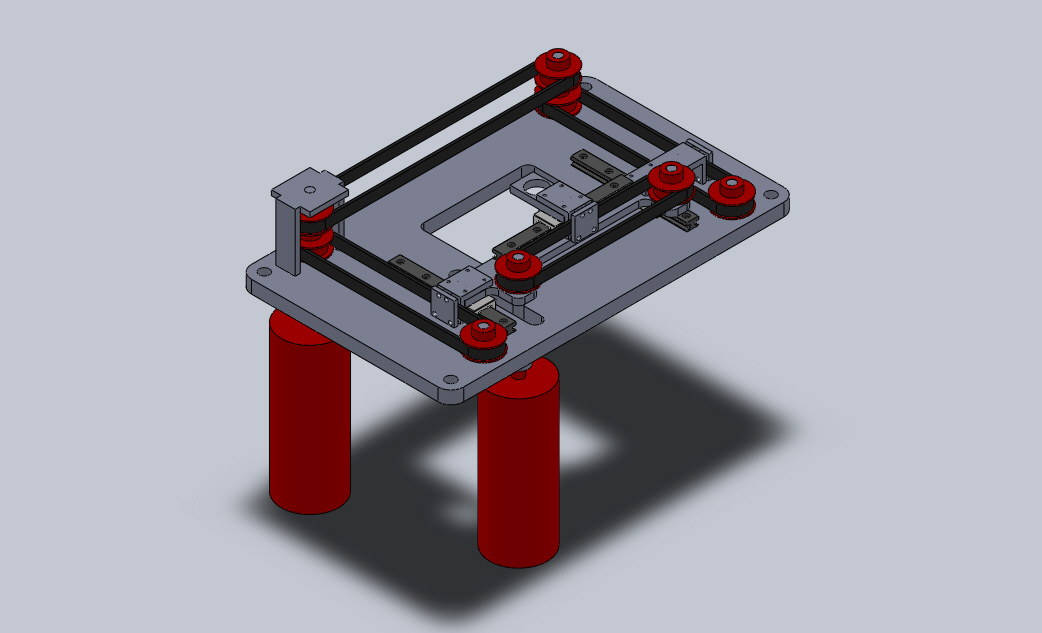 Figura 2 – Sistema assemblado (vista 1)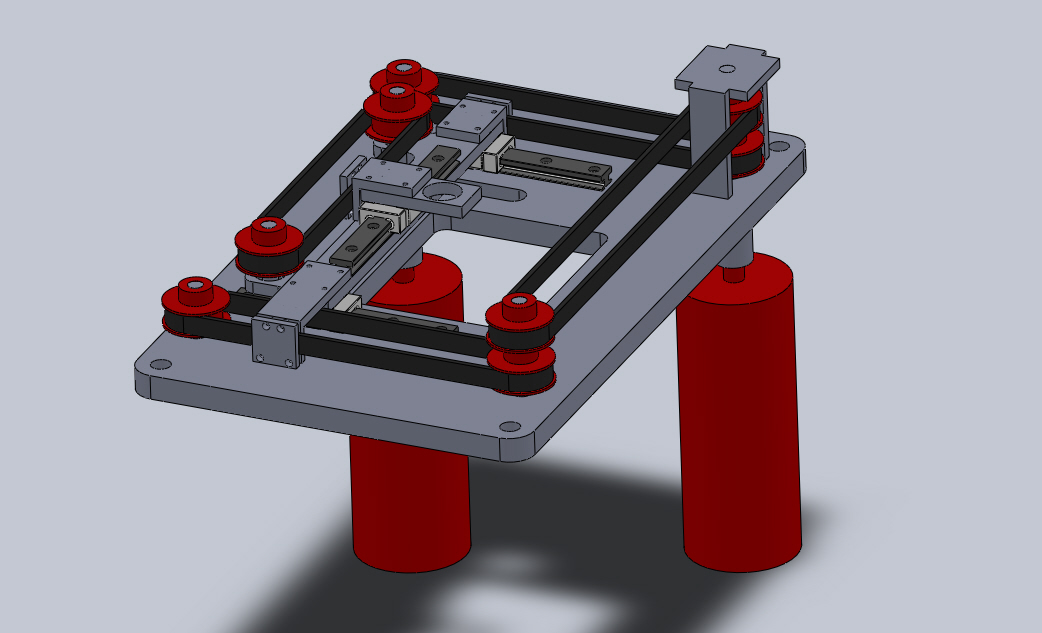 Figura 3  – Sistema assemblado (vista 2)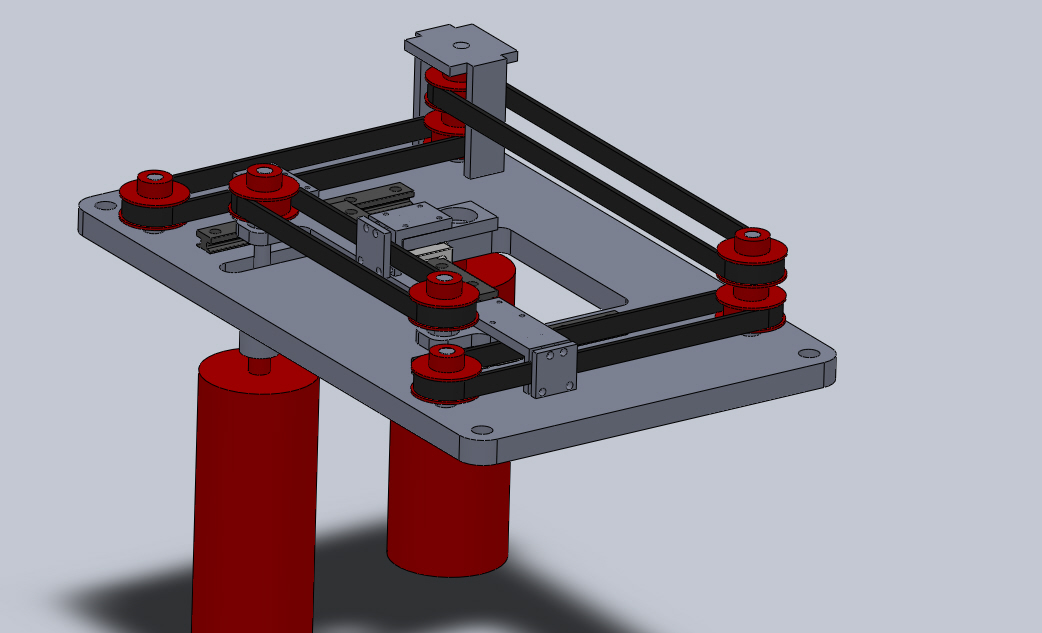 Figura 4 – Sistema assemblado (vista 3)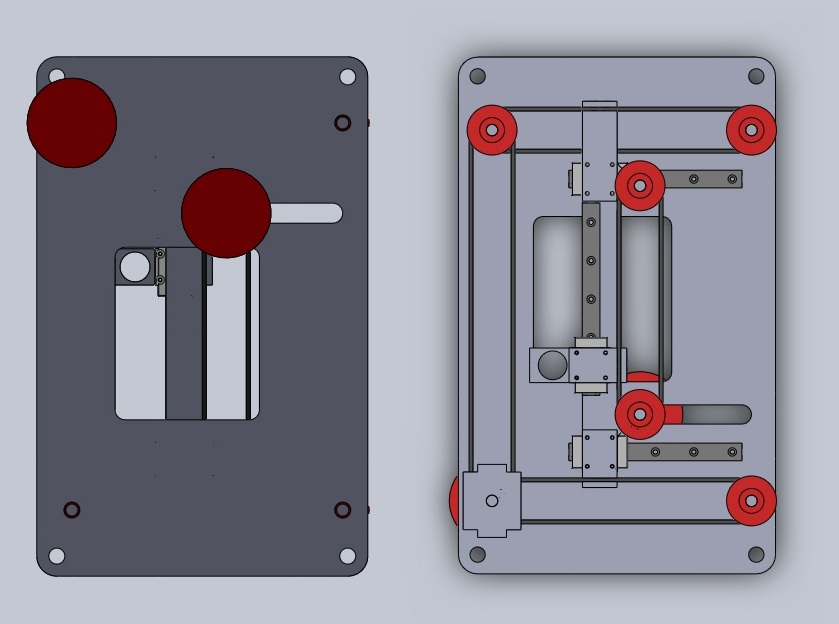 Figura 5 – Primeira mudança engatada (Vista de cima no lado esquerdo e vista de baixo no lado direito)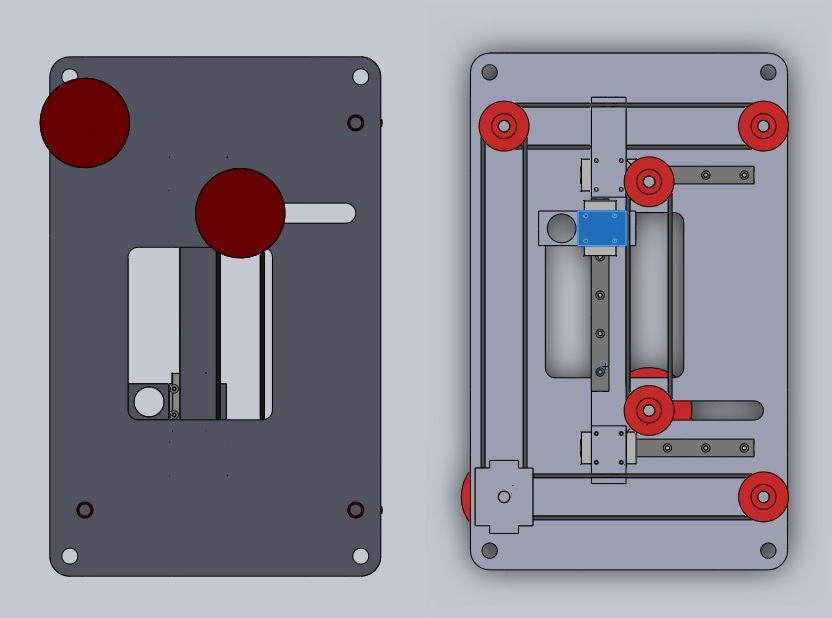 Figura 6 - Segunda mudança engatada (Vista de cima no lado esquerdo e vista de baixo no lado direito)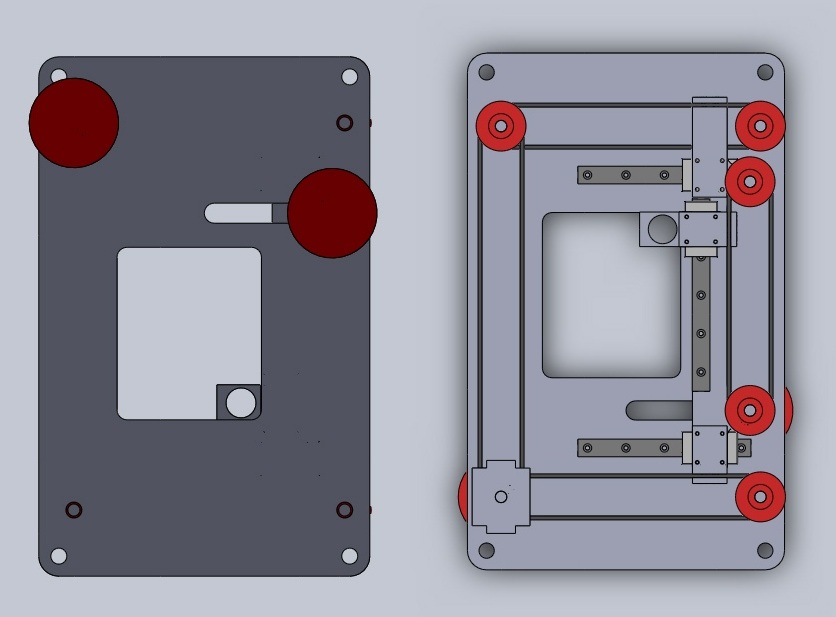 Figura 7 – Marcha-atrás mudança engatada (Vista de cima no lado esquerdo e vista de baixo no lado direito)Aspectos analisarExiste ainda alguns aspectos analisar, pois é provável que seja possível melhorar o seu funcionamento.O primeiro é o aperto das correias aos carros da guia. A solução apresentada parece ser viável, no entanto é capaz de ser possível implementar uma melhor (figura 8).O próximo aspecto é o suporte dos veios das polias. Pensou-se em algo do género como foi representado, mas é capaz de ser necessário aplicar uma terceira “perna” nos veios em que existe 2 polias (figura 9).O terceiro, e último, será a fixação da placa à estrutura que irá garantir os 150mm de altura (figura 10).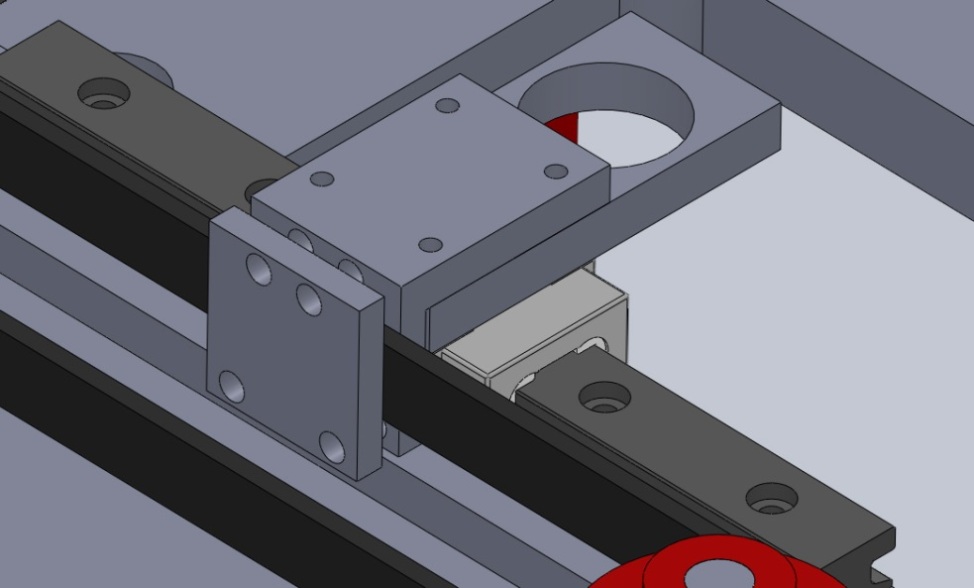 Figura 8 – Pormenor do aperto da correia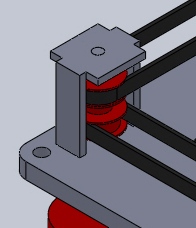 Figura 9 – Suporte dos veios das polias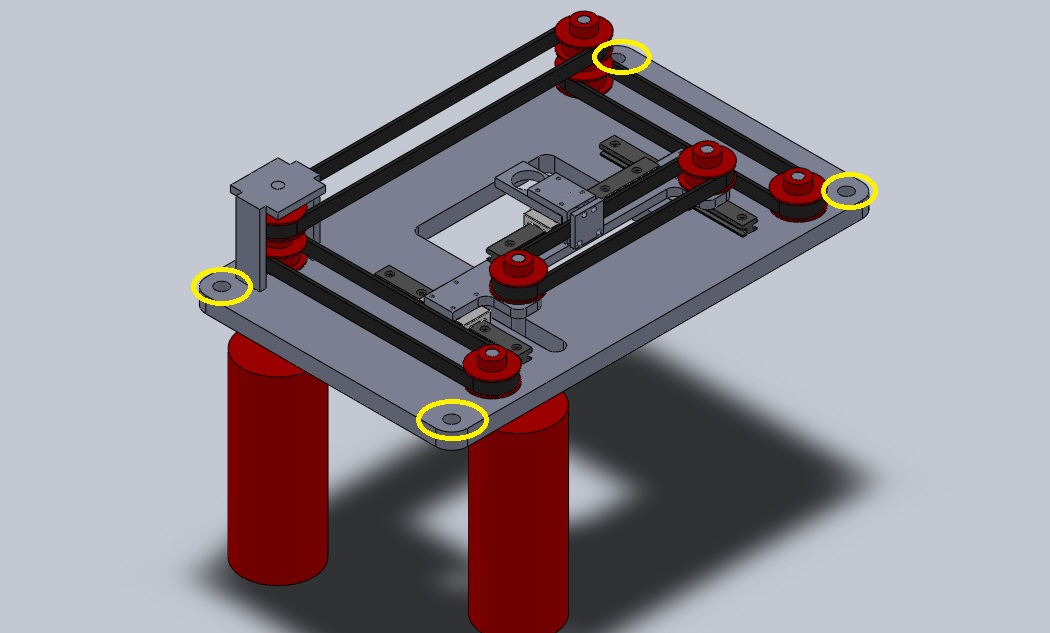 Figura 10 – Pormenor para a fixação da estrutura á placaConclusãoA estrutura, as dimensões e a configuração do sistema já estarão próximas das finais. As dimensões são aproximadas porque é extremamente difícil realizar medidas na zona das mudanças, pois não existem bons pontos de referência. Para mitigar este problema estão a ser dadas algumas tolerâncias, assim como idealizar alguns sistemas que permitam ajustar a posição da placa.Projecto em Automação e Robótica IndustrialCaixa de velocidadesFase IIMiguel MieiroNuno SilvaOrientador:Ricardo PascoalUniversidade de Aveiro2010Lista de materialLista de materialLista de materialLista de materialLista de materialLista de materialComponenteQuantidadeLojaCódigoPreço /unidPreço totalMotor (Caixa Reduc. 104:1,Motor 6-12Vdc,dia 42mm)2rs-components420-62156,27112,54Polias (25 dentes Al, L 10mm, passo5mm)4rs-components268-568514,7659,04Guias miniatura de perfil T1www.igus.ptTS-04-0932,7832,78Patins3www.igus.ptTW-04-0911,5134,53 Correias3rs-components474-57078,2424,72Sensores (fim de curso) perguntar ao Tiago8rs-components682-14780,665,28Rolamentos7a 12FalhaCausaConsequênciaSoluçãoMudança não engrenaFalta de potência no motorO sistema não funcionaColocar motor mais potenteMudança não engrenaObstrução do espaço de trabalhoO sistema não funcionaColocar uma protecção do sistemaMovimento demora muito tempoFalta de potência no motorÉ necessário engrenar a mudança anteriorColocar motor mais potenteEmpeno da estruturaMaterial pouco rígidoO sistema não funcionaUtilização de um material mais resistente